Publicado en Lleida el 10/11/2015 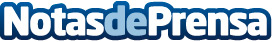 SoluzionDigital financia al usuario final para NavidadTodos los distribuidores asociados al Grupo SoluzionDigital, van a poder ofrecer financiación a sus clientes en excelentes condiciones a través de su acuerdo con Santader Consumer FinanceDatos de contacto:José Luis PocielloDirector EjecutivoNota de prensa publicada en: https://www.notasdeprensa.es/soluziondigital-financia-al-usuario-final-para Categorias: Nacional Telecomunicaciones Consumo http://www.notasdeprensa.es